A Guide to Working with Children whose English is an Additional Language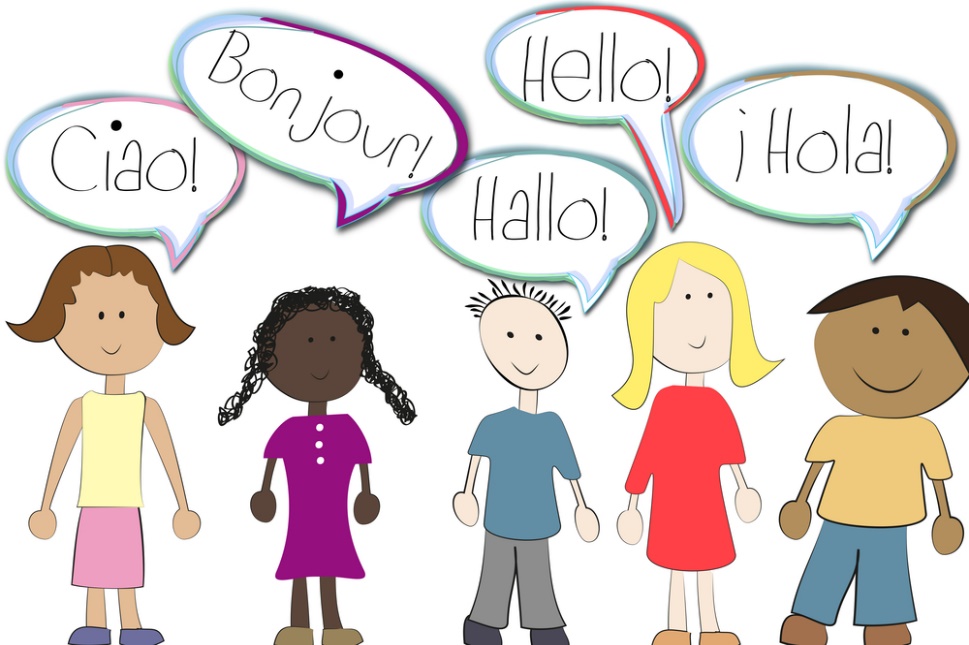 Introduction This booklet aims to provide information and practical help for staff when a child arrives with little or no English.   Whilst we may encounter some anxieties during the initial settling in       period, working with bilingual / emerging bilingual children is a most        rewarding experience which will enhance and enrich our setting. The booklet is divided into the following sections: Gathering information Cultural differences to look out for Creating a welcoming environment Early Days  in the ClassroomProviding a language learning environment	 	 	I) 	Receptive language and Communication	 	 	ii) 	Games for EAL Learners                           iii)       Books for EAL Learners Partnership with parents and carers  	 	 Frequently Asked Questions 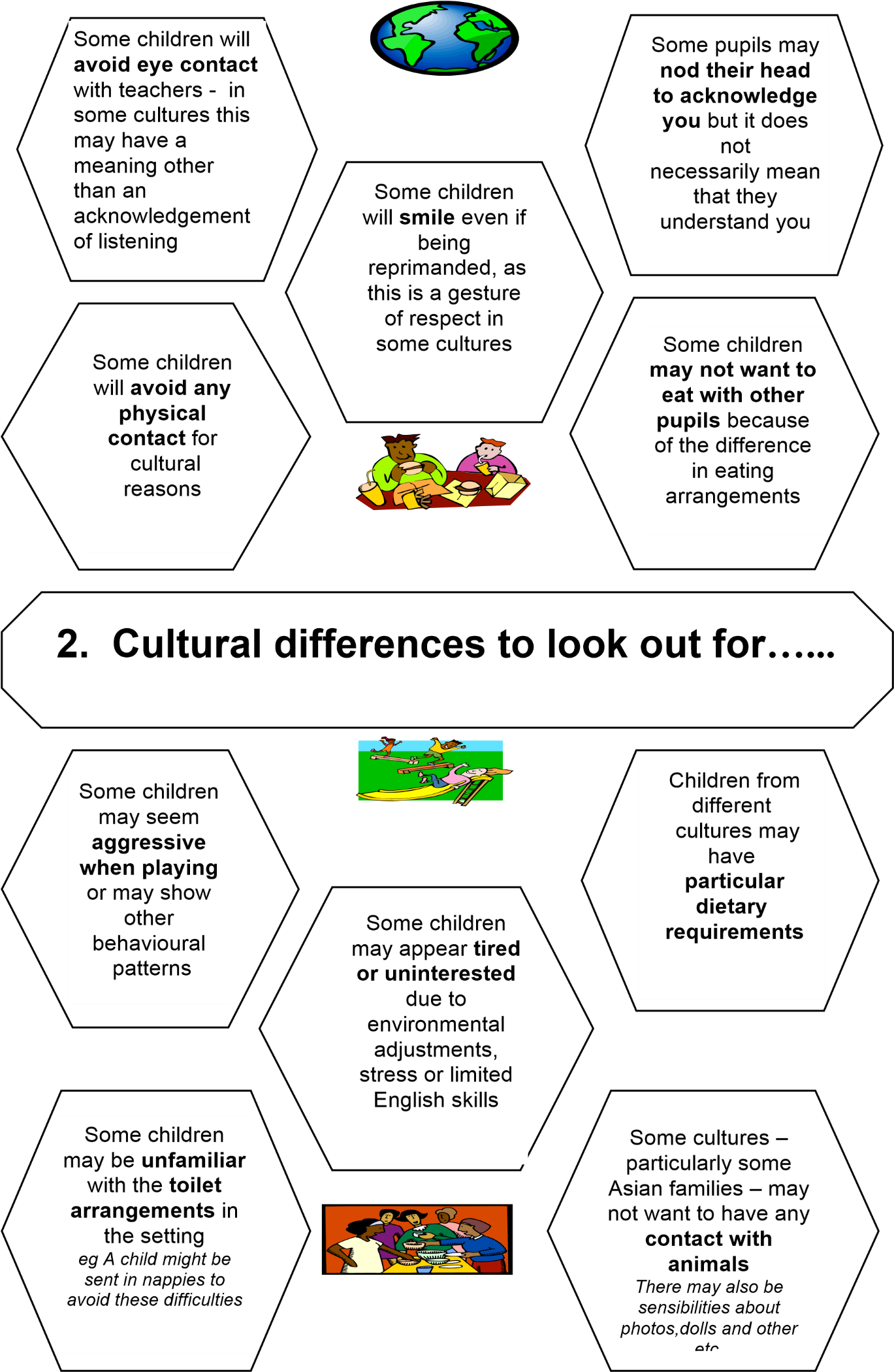 3i) Early Days in the Classroom 4.  Providing a positive and encouraging Language Learning EnvironmentSupport this through pictures, symbols and gestures wherever possible4i)  Receptive Language and CommunicationThe EAL Beginner will be watching / listening to the adults and other children around  him / her – it is really important to support talk/ communication with visuals / materials / actions / gestures/ resources wherever possible to help convey meaning. Here are some examples of language areas that can be developed quite naturally during the course of everyday activities in the setting.  Basic Topic Areas 4ii)  Games for EAL Learners Games  introduce new vocabulary, new concepts, use of number, social   language.   Remember to include children in the group who will provide good language  models Examples:Many of these games will be well known in the setting. This is by no means an exhaustive list and you will no doubt know others and have particular favourites,  but it serves to illustrate how to find language learning       opportunities among readily available resources Games                                                          Match –a – Balloon Picture Lotto  / Matching Pairs Picture Snap Sound Lotto What Belongs Where ? (Spectrum) Animal  / People Jigsaw Puzzles  Tummyache Game Simon Says Size Lotto Teddy Bear Opposites ( Orchard Toys) The If….Game (Philip and Tacey) Teddy Bears Colour Match Express (Orchard Toys) The house that Jack Built Picture Dominoes Press & Peel Magnetic Storyboard with story packs Guess Who? What’s in the Bag? The Shopping List Game 4iii)  Books for EAL Learners Choose books with very little text, but which are clearly supported by strong visual impact.The best stories, rhymes are those with repetitive or predictable              storylines / refrains. Choose books that relate to children’s experience which provide positive images and value cultural diversity. Wordless Picture Books are ideal for “reading” in any language. They can be used to introduce new words or explore culture specific references.   Many stories have audio taped versions to enable the pupil to see and hear the language simultaneously.  Talking books can be found on the internet, including some dual language texts. You can also make your own resources using different recording devices such as talking clipboards, talking pegs etcMore and more books are being produced in dual language text.  These are equally valuable for sharing with children who speak one language. Home made books are easy and inexpensive to make and can be used to support the curriculum in many ways. They can be both fiction and non fiction.  They can provide an important link between home / school. Bilingual versions can be produced with help from home or other bilingual speakers    Here are some books for the EAL Beginner, but you will be able to think of many more that will be equally suitable Spot books  	Eric Hill 	 Brown Bear, Brown Bear 	Eric Carle The Very Hungry Caterpillar Rosie’s Walk 	Pat Hutchins Titch Handa’s Surprise 	Eileen Browne Lima’s Red Hot Chilli         David Mills          5.   Partnership with Parents and Carers Parents, carers need to see how supported play/activities/ learning opportunities can provide opportunities to model, rehearse and extend language. Let parents’ to come into the setting and join inExplain newsletters/ notes verbally if at all possible as this will enable you to be sure that the parents/ carers have understood the content and may help to avoid misunderstandings e.g notices about special events, requests for extra help/items needed for a particular activity etc. Information for parents may be available in other languages – particularly the main community languages in Reading, however, not all people who speak a language are literate in it, so it is useful if you can find another family member/friend who can act as interpreter if necessary. It is also possible to contact local community/ language groups in the county. Encourage parents and carers to join in sessions. This will give them the opportunity to experience what happens and to be able to share/talk about activities with their child in the first language. Remember, parents/carers may be feeling isolated in the community or have little/very different experience of Early Years Education themselves 6.   Frequently asked questionsQ. 	How do we convey an urgent message to parents where we      	are uncertain of their understanding?  A. 	If you feel that a phone message in English may not be understood, try to get a contact number of someone who will be able to translate – eg work colleague, parents, friends or community organisation.  Q. 	How do we find out about availability of interpretation? A.     Contact Katarina to arrange an interpreter if possible.Q. 	Why won’t a child talk to me when I’ve heard them talking freely with other children?  A.   Children may appear quickly to develop language for social communication ie for regularly encountered play situations.  This may be largely based on echoing the language around them, until by trial and error, what they say achieves the desired effect.  They will be beginning to understand some other talk directed at them, but may not yet be ready to produce a reply or “make conversation”  themselves.  Don’t give up talking to them; they will sooner or later begin to make sense of what you are saying, and may even surprise you by uttering a complete sentence after weeks or even months of silence! Q.      Should I put a child on the SEN register because he / she has EAL?  A.      EAL does not mean that a child has SEND.  However, refer to The Code of Practice and EYFS which can be found on our website. Q. 	What do I do if children refuse to play with or make unkind /   hurtful remarks about the EAL child ie about their inability to “talk properly”, about their skin colour or any other perceived differences? A. 	Such incidents should be dealt with immediately in order to show that such behaviour is not acceptable. Above all, do not pretend that the problem will go away. Such behaviour is bullying and its hurtful effects should be acknowledged and dealt with.                                  Above allBE FRIENDLY- a welcoming gesture, smiling face, encouragement and  positive praise can be worth a thousand words! Invest time getting to know parents and careers- it may be difficult to build links if they have little or no English but it is important that they feel valued and reassured about the well being of their children.Becoming more familiar with the family will help you a better understand potential cultural/religious/home circumstances that may need to be taken into account in planning an inclusive learning environment. The family’s Health Visitor/ Portage Worker may be a good source of information gathered over a period of time. It is important that everybody realises that the development of the child’s first language is vital in learning English-talking about things in the child’s home language with parents/carers will really help them to make sense of the English around them and build on the language they are beginning to acquire. Essential language Basic words and phrases to enable the newcomer to function day to day and to express immediate needs in the first few days and weeks  Hello Yes  No Please may I have…Thank you  Goodbye I need to go to the toilet I like.. I don’t like  Where is…… I don’t understand Essential language Basic words and phrases to enable the newcomer to function day to day and to express immediate needs in the first few days and weeks  Hello Yes  No Please may I have…Thank you  Goodbye I need to go to the toilet I like.. I don’t like  Where is…… I don’t understand Essential language Basic words and phrases to enable the newcomer to function day to day and to express immediate needs in the first few days and weeks  Hello Yes  No Please may I have…Thank you  Goodbye I need to go to the toilet I like.. I don’t like  Where is…… I don’t understand Essential language Basic words and phrases to enable the newcomer to function day to day and to express immediate needs in the first few days and weeks  Hello Yes  No Please may I have…Thank you  Goodbye I need to go to the toilet I like.. I don’t like  Where is…… I don’t understand Essential language Basic words and phrases to enable the newcomer to function day to day and to express immediate needs in the first few days and weeks  Hello Yes  No Please may I have…Thank you  Goodbye I need to go to the toilet I like.. I don’t like  Where is…… I don’t understand Essential language Basic words and phrases to enable the newcomer to function day to day and to express immediate needs in the first few days and weeks  Hello Yes  No Please may I have…Thank you  Goodbye I need to go to the toilet I like.. I don’t like  Where is…… I don’t understand Essential language Basic words and phrases to enable the newcomer to function day to day and to express immediate needs in the first few days and weeks  Hello Yes  No Please may I have…Thank you  Goodbye I need to go to the toilet I like.. I don’t like  Where is…… I don’t understand Essential language Basic words and phrases to enable the newcomer to function day to day and to express immediate needs in the first few days and weeks  Hello Yes  No Please may I have…Thank you  Goodbye I need to go to the toilet I like.. I don’t like  Where is…… I don’t understand Essential language Basic words and phrases to enable the newcomer to function day to day and to express immediate needs in the first few days and weeks  Hello Yes  No Please may I have…Thank you  Goodbye I need to go to the toilet I like.. I don’t like  Where is…… I don’t understand Essential language Basic words and phrases to enable the newcomer to function day to day and to express immediate needs in the first few days and weeks  Hello Yes  No Please may I have…Thank you  Goodbye I need to go to the toilet I like.. I don’t like  Where is…… I don’t understand Essential language Basic words and phrases to enable the newcomer to function day to day and to express immediate needs in the first few days and weeks  Hello Yes  No Please may I have…Thank you  Goodbye I need to go to the toilet I like.. I don’t like  Where is…… I don’t understand Essential language Basic words and phrases to enable the newcomer to function day to day and to express immediate needs in the first few days and weeks  Hello Yes  No Please may I have…Thank you  Goodbye I need to go to the toilet I like.. I don’t like  Where is…… I don’t understand Essential language Basic words and phrases to enable the newcomer to function day to day and to express immediate needs in the first few days and weeks  Hello Yes  No Please may I have…Thank you  Goodbye I need to go to the toilet I like.. I don’t like  Where is…… I don’t understand Essential language Basic words and phrases to enable the newcomer to function day to day and to express immediate needs in the first few days and weeks  Hello Yes  No Please may I have…Thank you  Goodbye I need to go to the toilet I like.. I don’t like  Where is…… I don’t understand With a ‘buddy’ the EAL learner can  label different things in the classroom to help him /her remember the words With a ‘buddy’ the EAL learner can  label different things in the classroom to help him /her remember the words With a ‘buddy’ the EAL learner can  label different things in the classroom to help him /her remember the words Start an alphabet/ topic word book with pictures and add to it as a new word is learnt Start an alphabet/ topic word book with pictures and add to it as a new word is learnt Start an alphabet/ topic word book with pictures and add to it as a new word is learnt Play Circle games or Simon Says which allowparticipation with the minimum ofspeakingPlay Circle games or Simon Says which allowparticipation with the minimum ofspeakingPlay Circle games or Simon Says which allowparticipation with the minimum ofspeakingHave a box of  resources ready  to dip into  eg. PECs, pictures, now and next board, wordlessbooks, toys, visual support,  bilingualstory books + tapes*see resource pageHave a box of  resources ready  to dip into  eg. PECs, pictures, now and next board, wordlessbooks, toys, visual support,  bilingualstory books + tapes*see resource pageStaff to run a small group to work on extending their vocabulary and developing language Staff to run a small group to work on extending their vocabulary and developing language Staff to run a small group to work on extending their vocabulary and developing language Provide magazines and catalogues to cut out pictures to sort and categorise for word books, displays Provide magazines and catalogues to cut out pictures to sort and categorise for word books, displays Provide magazines and catalogues to cut out pictures to sort and categorise for word books, displays Make our own Nursery book . Take photos around the centre to illustrateplaces, activities, daily routineMake our own Nursery book . Take photos around the centre to illustrateplaces, activities, daily routineMake our own Nursery book . Take photos around the centre to illustrateplaces, activities, daily routineSpeak clearly, EAL learners need to hear English spoken as normally as possible – if sentences are over simplified or loudly stressed this may make understanding more difficult Use gestures / visuals / props / puppets / other adults or children as models in order to help explain what you are talking about NARATE EVERYTHING“Talk while doing” to model            appropriate language eg while playing a game or putting a coat on Accept any speech without correcting, praise and then model words for children – encourage but do not require repetition of models Use the home corner to reflect different cultural backgrounds and encourage talk about familiar activities eg cooking,    eating Use songs and rhymes to provide a learning opportunity to join in a few words and extend their language in a encouraging and positive environment Greet people, respond to greetings Hello….How are you? Fine, thank you….OK Express agreement / disagreement Yes….No….. I like / don’t like Identify objects and people What’s this?     Who’s this? This is a…..      It’s…... They’re…... Answer and ask questions about physical characteristics and feelings I’ve got black hair.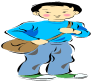 She is tall.I’m cold / hungry / happy / sadAnswer and ask questions about number How many pencils? I’ve got two sistersThere are six boys Answer and ask questions about possession I’ve got a ……. 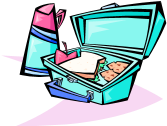 This is my bag. Whose coat is this? Answer and ask questions about where things are Where’s the book? (It’s) in / on / under / behindThe chair is by the table Express simple actions What are you doing?  What is s/he doing? I’m…...ing   S/he’s…..ing Ourselves Personal details         Family           Feelings / Needs Home        Clothes        Food       Parts of the Body Setting / CentreThe Environment  eg  rooms, gardens, furniture, toys   People who work with us Mathematical                 Development Numbers   Shapes     Size    Money   Time    Other Topics Colours    Animals     Transport    In the Town / Country Occupations    Shopping   Weather Mr Gumpy’s Outing The Shopping Basket John Burningham Dear Zoo Rod Campbell How Do I Put It On How Do I Eat It Shigeo Watanabe Peace at Last Jill Murphy The Snowman  Raymond Briggs A Dark, Dark Tale Ruth Brown 